Тема:  «ПРАВО БЫТЬ РЕБЁНКОМ»Цели: Познакомить детей с представлением о том, что они имеют неотъемлемые права, в частности, закрепленные в Конвенции о правах ребенка, научить применять их в жизнисоотнести права и обязанности детей;способствовать осознанию ответственности за свои права;  формировать положительное отношение к правам  других.           Задачи:познакомить учащихся с основными правами и свободами, изложенными в Конвенции о правах ребенка; помочь детям осознать, что нет прав без обязанностей, нет обязанностей без прав.            Оборудование: 
Техническое обеспечение: ПК, демонстрационный экран, проектор.Песня Е.Крылатова на слова Ю.Энтина «Мы маленькие дети» из к/ф «Приключения Электроника».

Ход занятия.

1 часть: “Вступительное слово”


«Детству следует оказывать величайшее уважение».
                                                                                  Древний мудрец Ювенал


Начинаем классный час, 

Речь пойдёт здесь всё о нас.

Постарайтесь всё понять,

Что – то новое узнать.

- Дорогие ребята! Есть ли у маленьких граждан страны свои права? Знаете ли вы их? Кто в государстве обязан защищать права детей? На эти и другие вопросы мы постараемся сегодня ответить.

Мы собрались сегодня для того, чтобы поговорить о правах детей.

Давно и очень давно, еще в древние времена у людей возникла необходимость отстаивать свои права. Право древний человек отстаивал силой. Слабый не имел никаких прав, если не имел заступника, желающего отстоять его право на собственность и на жизнь.

Не так-то быстро люди поняли, что сильным заступником может быть государство. Долгое время в истории человечества царил закон “око за око, зуб за зуб”. Но как только появилось государство, то у слабых, обманутых и обиженных появился могущественный заступник.

После того, как в 1945 году закончилась вторая мировая война — самая жестокая и кровопролитная за всю историю человечества, когда наступил мир, народы многих стран решили: нужно объединиться. Чтобы разногласия и противоречия заставляли людей не драться, а вступать в переговоры, чтобы конфликты можно было решать мирным путем. Именно с этой целью в октябре 1945 г. была создана Организация Объединенных Наций (ООН). В 1948 году государства, входящие в ООН подписали Всеобщую декларацию прав человека — документ, в котором пообещали друг другу и своим народам гражданские права и свободы: равенство всех перед законом, личную неприкосновенность, свободу совести, возможность верить или не верить в Бога и многое другое.


Всеобщая декларация прав человека — нужный и полезный документ. Но в нем говорится о людях вообще — и ни слова о детях! А ведь дети нуждаются в особом внимании, в заботе и защите со стороны государства.

Именно поэтому в 1989 году 20 ноября ООН приняла особый документ под названием “Конвенция о правах ребенка”.Слайд №2. 


Слайд № 3. 

Конвенция – международное соглашение, как правило, по какому-то специальному вопросу, имеющее обязательную силу для тех государств, которые к нему присоединились (подписали, ратифицировали). 


“Конвенция о правах ребенка” — это международное соглашение. В нем государства дают обязательство соблюдать права каждого ребенка. И наша страна тоже подписалась под этим документом, а значит — пообещала всему миру заботиться о своих маленьких гражданах.

О каких же правах идет речь в конвенции, на что каждый ребенок имеет право?

На столах у вас, ребята, лежат листы, на которых перечислены основные права детей — основные статьи из Конвенции о правах ребенка. Но прежде чем перейти к ознакомлению с основными статьями Конвенции, выполним следующее задание. 
 Игра «Ваши права».

(Звучит песня Е.Крылатова на слова Ю.Энтина «Мы маленькие дети» из к/ф «Приключения Электроника».)

1.       Составьте список потребностей ребенка, которому 2 месяца. Что ему необходимо для жизни?

2.       Потребности человека с возрастом меняются. И в 12-13 лет, как вам сейчас, у ребенка могут быть и другие потребности. Напишите список потребностей 12-летнего ребенка.

3.       Обсуждение. Учитель раздает карточки с таблицей потребностей 2-х месячного и 12-летнего ребенка.

Ведущий. Как с возрастом изменяются потребности ребенка? Они становятся разнообразнее и сложнее, их становится больше. Сейчас мы познакомимся с небольшим перечнем прав ребенка, признанным Конвенцией.

^ Сокращённый перечень прав ребёнка (приводится из Конвенции о правах ребёнка)

Статья 1. Ребенком является каждое человеческое существо до достижения 18-летнего возраста.

Статья 2. У всех детей равные права независимо от национальности, пола, религиозных и политических убеждений.

Статья 6. Право на жизнь, выживание и свободное развитие.

Статья 8. Право на сохранение своей индивидуальности.

Статья 9. Право на общение с обоими родителями.

Статья 11. Право для принятия мер для борьбы с незаконным перемещением и невозвращением детей из-за границы.

Статьи 12 и 13. Право свободно выражать свои взгляды и мнения.

Статья 14. Право исповедовать любую религию.

Статья 15. Право на свободу ассоциации и мирных собраний.

Статья 16. Право на защиту от посягательства на личную жизнь, тайну переписки, честь и репутацию.

Статья 17. Право на доступ к информации.

Статья 19. Право на защиту от всех форм насилия.

Статья 23. Каждый, даже неполноценный ребенок должен вести полноценную и достойную жизнь в условиях, которые обеспечивают его достоинство. 

Статья 27. Право на достойный уровень жизни.

Статья 28. Право на образование.

Статья 31. Право на отдых и досуг.

Статья 32. Право на защиту экономической эксплуатации и выполнение опасной для жизни работы.

Статья 37. Право на защиту от жестокого обращения.

Статья 38. Дети, не достигшие 15-летнего возраста, не должны участвовать в военных действиях.

Статья 40. Право на гуманное обращение с детьми при нарушении ими закона.


Статьи уголовного кодекса  Российской Федерации

Статья 116. Побои.

Статья 117. Истязания.

Статья 125. Оставление в опасности.

Статья 127. Незаконное лишение свободы.

Статья 133. Понуждение к действиям сексуального характера.

Статья 150. Вовлечение несовершеннолетнего в совершение преступления.

Статья 156. Неисполнение обязанностей по воспитанию несовершеннолетнего.

Статья 157. Злостное уклонение от уплаты средств на содержание детей или нетрудоспособных родителей.

Статья 230. Склонение к употреблению наркотических средств.
Статья 240. Вовлечение в занятие проституцией. 


(называются ребята, чтобы они зачитывали по одной две статьи).

Ребята,  в Конвенции о правах ребенка Статья 6. ^ Право на жизнь, записано, что «главное право каждого человека – право на жизнь». Маленький человек – ребенок – тоже имеет право жить. Но так думали не всегда. В древности было государство Спарта, которое славилось своими непобедимыми воинами: сильными, здоровыми, выносливыми. В этом государстве каждого новорожденного мальчика осматривали и решали: если крепкий, здоровый – пусть живет. А если слабым родился, больным – бросить его вниз со скалы. Как вы думаете, правильно, справедливо поступали жители Спарты? Объясните свою точку зрения. 

(Учащиеся отвечают)

Объяснение. Слабый человек, если будет хорошо питаться и заниматься спортом, может стать очень сильным. Больных необходимо лечить, слабым помогать. Например, знаменитый русский полководец А.В.Суворов родился слабым, больным ребенком. Но у него была сильная воля: он занимался физкультурой, закалялся и победил свои болезни. Из него вырос умный человек, талантливый военачальник. 

– Мне хотелось бы, вместе с ребятами, все-таки проверить, а правильно ли вы все поняли, на что вы имеете право, а на что нет.


“^ Литературно-правовая викторина” 

(на доске прикрепляются заранее приготовленные вопросы ситуаций)


1ситуация: «Мачеха с утра до ночи заставляет Золушку трудиться. Несчастной девочке запрещено участвовать в играх и забавах ее сестер. Какая статья Конвенции была бы нарушена, если бы подобное происходило в наши дни?» Слайд 4,5,6,7.

(Ответ: ст. 31, признающая право ребенка на отдых и досуг, право участвовать в играх и развлекательных мероприятиях, соответствующих его возрасту, и свободно участвовать в культурной жизни и заниматься искусством)


2 ситуация: Является ли Маугли, живущий в лесу вместе с дикими зверями, ребенком, имеющим равные с прочими права? 

(Ответ: Согласно Конвенции, ребенком является каждое человеческое существо до достижения 18-летнего возраста. Ст.1)


3 ситуация: Маугли не умеет говорить человеческим языком. Он может лишь издавать нечленораздельные, с точки зрения людей звуки. Имеют ли право люди, поймавшие его в лесу, запереть его в клетке и обращаться с ним, как с животным 

(Ответ: Маугли, не знающий человеческого языка и человеческих норм поведения, может быть признан неполноценным. Но согласно Конвенции, каждый даже неполноценный ребенок должен вести полноценную и достойную жизнь в условиях, которые обеспечивают его достоинство. Клетка и дурное обращение унижают достоинство, следовательно, они недопустимы. Ст. 23)

4 ситуация: Баба-Яга уносит братца Иванушку от сестрицы Аленушки за тридевять земель в тридесятое царство. Что было нарушено? 

(Ответ: статья 11 Конвенции предусматривает принятие мер для борьбы с незаконным перемещением и невозвращением детей из-за границы. Здесь нарушается и Статья 16, выдержка из которой цитировалась раньше).


Сценка из школьной жизни.
(На передний план выходят несколько человек с портфелями и кладут их).

Наташа. А ты не пойдешь на физкультуру?

Оля. Нет, я освобождена.

(все уходят, кроме 2-ой девочки. Она садится и начинает рисовать)

Оля. Ой, ластика нет. У кого же взять? У Оли возьму. (Оля роется в портфеле у второй. Находит блокнот, читает. Затем находит дневник и читает его. В это время входит Наташа)

 Наташа. Почему ты открыла мой портфель? И почему ты читаешь мой дневник?

Оля. А что такого? Я же ничего не взяла, только посмотрела. Разве нельзя?

Ведущий. На первый взгляд, казалось бы, обычное дело. Всего лишь почитать дневник, посмотреть блокнот. А какое ваше мнение?

(Учащиеся высказывают свое мнение).

Ребята, Вы все читали сказки, давайте вместе с Вами постараемся ответить на вопросы викторины и узнать, знаете ли Вы, в каких сказках были нарушены права литературных героев (раздаем листы с иллюстрациями сказок).

^ Викторина “Права литературных героев”.

Слайд №8 - 14

Права литературных героев 
В каких сказках нарушено право на личную неприкосновенность, жизнь и свободу? (“Красная шапочка”, “Волк и семеро козлят”). Какой литературный герой мог бы пожаловаться, что нарушено его право на неприкосновенность жилища? (“Ледяная избушка”). В какой сказке нарушается право человека владеть своим имуществом? (“Золотой ключик, или Приключения Буратино”). Какие литературные герои воспользовались правом на свободу мирных собраний? (“Белоснежка и семь гномов”, “Квартет”).  «Добрый доктор Айболит, Он под деревом сидит, Приходи к нему лечиться И корова, и волчица, И жучок, и паучок, И медведица, Всех излечит, исцелит Добрый доктор Айболит».(Право на охрану здоровья и медицинскую помощь.) (“Айболит”). В какой сказке было нарушено право, вступать в брак и создавать семью независимо от своей расы, национальности и религии? (“По щучьему велению, по моему хотенью”).7.«Колобок, колобок! Я тебя съем.Не ешь меня, косой зайчик, я тебе песенку спою:«Я колобок, колобок,Я по коробу скребен,По сусеку метен,На окошке стужен,      Я  от дедушки ушел,я  от бабушки ушел и от тебя уйду».(Право на жизнь и личную неприкосновенность). Колобок.Правовой статус – это ваше положение в мире права. В Праве Ваше положение определяют права, обязанности и ответственность. По мере взросления вы получаете новые возможности, набираетесь опыта, а значит, приобретаете новые права, обязанности, ответственность – меняется ваш статус. Слайд № 15. 

Сегодня мы с вами узнали ваши права. Где вы имеете право на образование, медицинскую помощь, жильё, общение, отдых, досуг, уважение взрослых и т.п. Всё вам в школе – интернат предоставлено. А сейчас, я вас познакомлю с вашими обязанностями.

Зачитать Обязанности.

Обучающиеся школы обязаны: 
 1. Соблюдать правила внутреннего распорядка и Устав школы. 2. Подчиняться обоснованным требованиям педагогов и администрации. 3. Поддерживать чистоту в классе и на рабочем месте, бережно относиться к имуществу школы, возмещать причиненный ущерб. 4. Заботиться о младших. 5. Уважительно относиться друг к другу, не оскорблять личное достоинство учителей, учащихся, родителей и посетителей. 6. Иметь все необходимое (учебные пособия, канцелярские принадлежности) для работы на уроках. 7. Приходить на занятия не менее, чем за 5 минут до начала урока. 8. Добросовестно исполнять обязанности дежурного. 9. Соблюдать тишину во время урока. 10. Приходить на занятия в одежде, отвечающей стилю «деловой костюм» (неприемлемой является одежда ярких и пестрых расцветок, экстравагантного покроя, отвлекающая учащихся и педагогов от учебного процесса); иметь сменную обувь. Обучающиеся школы имеют право:  1. На защиту и уважение достоинства и неприкосновенности личности.2. Свободно выражать свое мнение, получать и передавать информацию и идеи любого рода в корректной форме, не ущемляя права и достоинства учителя и других учеников. 3. На свободную форму одежды, соответствующую Уставу школы (деловой костюм). 4. На создание клубов, секций, кружков и других объединений по интересам, а так же общественных организаций. 5. На свободное участие во всех классных и школьных мероприятиях. 6. На предварительное уведомление о контрольной работе. 7.  На получение информации от администрации. Учителей, органов самоуправления, касающейся успеваемости и поведения. 8. На объективную оценку своих знаний и умений. 9. На подачу апелляции в комиссию в случае несогласия с оценкой, поставленной учителем. 10. На отдых во время перемен и каникул. 11. На охрану здоровья и медицинское обслуживание в пределах школы. Слайд 16Для того, чтобы закрепить полученные на сегодняшнем занятии знания, я предлагаю Вам ответить на вопросы кроссворда



По горизонтали:

1. По конвенции им является каждое человеческое существо до достижения им 18 –летнего возраста. 

2. С согласия родителей подросток с 16 лет может заниматься ……………. деятельностью. 

3. Чтобы получить среднее образование, сколько классов должен закончить каждый?

4. С 17 лет для каждого юноши добавляется обязанность встать на …… учет. 

По вертикали:

1. С какого возраста наступает уголовная ответственность за особо тяжкие преступления? 

2. С 14 лет, в свободное от учебы время и с согласия родителей, подросток имеет право ……не более 4 часов в день. 

(На слайде кроссворд. Такой же кроссворд получают команды на листках. Время на разгадывание кроссворда 3-4 мин. Проверяем по слайду)

Слайд № 17. 

Ответы кроссворда 



Итог занятия. Мы сегодня с Вами поговорили о правах и узнали, что у детей, как и у взрослых, есть права. Древний мудрец Ювенал говорил: «Детству следует оказывать величайшее уважение». Именно уважением к детям проникнута Конвенция о правах ребенка.

- Какие документы защищают ваши права?

- Куда вы можете обратиться, если будут нарушены ваши права?

- Каким правом вы пользуетесь сейчас, сидя за партами в школе?

Именно это право – право на образование позволило вам познакомиться с правами ребенка. 

Слайд № 18. Спасибо за работу! 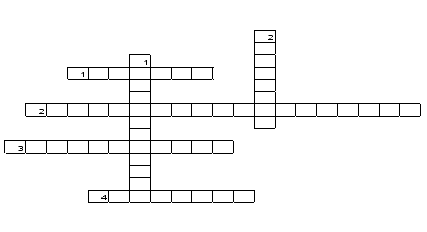 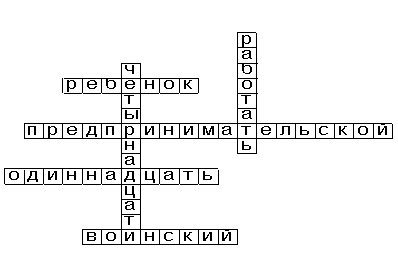 МОУ «Основная общеобразовательная школа с. Никольское Духовницкого района Саратовской области»Внеклассное мероприятие«ПРАВО БЫТЬ РЕБЁНКОМ»    Подготовила Уполномоченный по защите       прав  участников образовательного процесса         Смирнова Лариса Федоровна2013 год.